                                                                                                                      APROB:                                                                                                        Postarea pe hub.mai.gov.ro/ şi                                                                                                            afişarea la sediul unităţii                                                                                                                  ŞEF INSPECTORATA N U N Ţcu rezultatul obţinut la PROBA INTERVIU  a  concursului  pentru ocuparea postului de conducere vacant de şef Secția 6 Poliție rurală Năsăud din cadrul I.P.J. Bistriţa-Năsăud care a avut loc în data de 07.12.2023Candidatul poate depune contestaţie la rezultatul obţinut, la S.R.U. din cadrul I.P.J. Bistriţa-Năsăud în termen de 24 de ore de la data afişării rezultatului.  Nota acordată după soluţionarea contestaţiei la interviul structurat pe subiecte profesionale este definitivă. PREŞEDINTELE COMISIEI           Secretarul comisiei de concurs                                                                                                               Ora postării/afişării	Redactat :D/SRU/C.O.                                                                                                                               07.12.2023, ora 13.15ORIGINALUL SEMNAT SE AFLĂ LA DOSARUL DE CONCURS„ CONFIDENŢIAL! Date prelucrate conform Regulamentului (UE) 2016/679 privind protecția persoanelor fizice în ceea ce privește prelucrarea datelor cu caracter personal și privind libera circulație a acestor date”                                 R O M Â N I A          MINISTERUL AFACERILOR INTERNE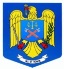 INSPECTORATUL GENERAL AL POLIŢIEI ROMÂNE   Inspectoratul de Poliţie Judeţean Bistriţa-Năsăud                     Comisia de Concurs         Operator de date cu caracter personal                                                                                                                                                                                                                        NESECRET                                 Bistriţa                                 Ex. __                                 Nr. 96534/07.12.2023Nr. crt.GRAD, NUME, PRENUME/COD CONCURSNOTĂObservaţii 1.961929,16ADMIS